16 мая 2022 года — Всемирный день памяти людей, умерших от СПИДаПо решению Всемирной организации здравоохранения, ежегодно каждое третье воскресенье мая во всем мире проходит Всемирный День памяти людей, умерших от СПИДа. Впервые он был организован в 1983 году в Сан-Франциско (США) группой американцев, которых лично коснулась проблема СПИДа (либо коснулась их близких).Жить. Учиться. Любить.
Всемирный день памяти, умерших от СПИДаВ 80-е годы стремительно увеличивалось количество новых случаев ВИЧ-инфекции, в т.ч. нарастала смертность от СПИДа (синдрома приобретенного иммунодефицита).СПИД — это последняя, наиболее тяжелая стадия ВИЧ-инфекции. В то время ещё не существовало лечения.Всемирный день памяти проводится с целью вспомнить о тех, кто умер от СПИДа, выразить солидарность с людьми, живущими с ВИЧ, информировать и мобилизовать общество, заставить задуматься о том, что ВИЧ-инфекция может коснуться каждого из нас.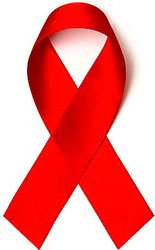 В 2021 году Всемирный День памяти людей, умерших от СПИДа, проходит под девизом «Жить. Учиться. Любить». Тема дня подчеркивает важность понимания всех аспектов ВИЧ-инфекции, касающихся жизни как каждого человека, так и общества в целом, дает возможность подумать о себе и близких, почтить память тех, кто ушел, сделать все, чтобы понять людей, живущих с ВИЧ.Одним из знаков памяти и солидарности с людьми, которых затронула проблема ВИЧ-инфекции, является красная лента. В 1991 году ее придумал художник Франк Мур. В этот день люди прикрепляют к своей одежде красные ленточки.В День памяти существует традиция шитья квилтов — памятных полотен, лоскутных картин на ткани, посвященных памяти близких людей. Первый квилт в 1987 году сшил американец Клив Джонс, посвятив его людям, умершим от СПИДа.Согласно мировой статистке за весь период наблюдения от сопутствующих СПИДу болезней умерло 32,7 миллиона человек.В настоящее время в Республике Беларусь проживает более 22,8 тысяч человек с ВИЧ-позитивным статусом, из них в г. Минске — 5 164 человека. В стране превалирует половой путь передачи ВИЧ-инфекции — 83,9% случаев. В г.Минске на долю полового пути передачи приходится 72,2%. Для столицы нашей Республики актуален такой путь передачи ВИЧ-инфекции, как парентеральный — инъекционное введение наркотических веществ. На его долю приходится 27,1%.В г. Минске наибольшее число случаев регистрируется среди лиц в возрасте от 25 до 49 лет (80,5% всех случаев). Вструктуре заболевших из каждых 10 человек — 7 мужчин. В эпидемию вовлекается социально-благополучное население: в социальной структуре впервые выявленных ВИЧ-позитивных лиц около 66% составляют работающие.В подавляющем большинстве случаев смерть от СПИДа (терминальной стадии развития ВИЧ-инфекции) возникает в связи с тем, что ВИЧ-положительный человек не обратился своевременно за антиретровирусным лечением.Благодаря достижениям современной медицины ВИЧ-инфекция больше не является смертельным приговором. Вовремя начав лечение антиретровирусными препаратами и следуя всем указаниям врача, люди, живущие с ВИЧ, могут прожить долгую и полноценную жизнь. Качество жизни ВИЧ-позитивных людей благодаря этим лекарственным препаратам ничем не отличается от качества жизни людей без ВИЧ.Каждый должен понимать, что только сам человек — главное звено в сохранении своего здоровья и несёт ответственность за защиту от заражения, как самого себя, так и других людей. Поэтому каждый человек может внести свой вклад в дело борьбы с эпидемией, уберечь себя и своих близких, проходя своевременное тестирование, формируя ответственное отношение к собственному здоровью.Всемирный день памяти людей, умерших от СПИДа — это еще одна возможность продемонстрировать готовность и желание противостоять дальнейшему распространению ВИЧ-инфекции. УЗ «Дятловская ЦРБ» врач инфекционист Рецько Ж.Ч.